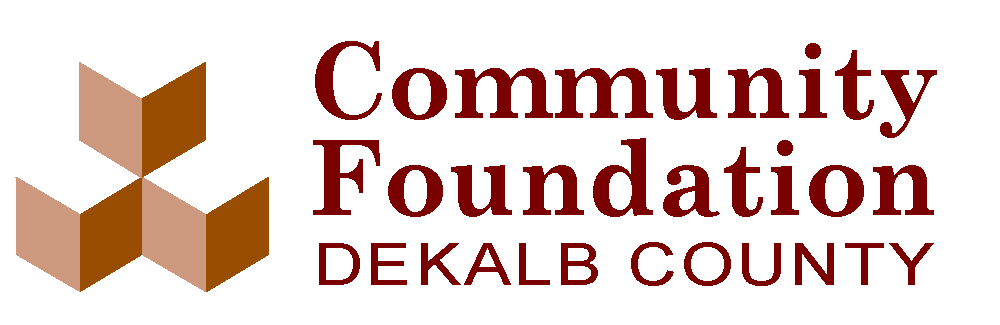 DeKalb Community Scholarship ApplicationCriteria for a $1,000.00 Scholarship:DeKalb County resident Obtained a GED or high school equivalency (HSE) diploma, or graduated from high school prior to 2020Beginning a new work skills certification or Associate’s Degree program, orCurrently pursuing a work skills certification or Associate’s Degree, orReturning to complete a work skills certification or Associate’s Degree after a break in continuous enrollment The recipient of this scholarship may choose any certificate program or 2-year degree from an accredited school. The DeKalb Community Scholarship becomes available for the Fall 2020 semester.Application deadline is Wednesday, June 1, 2020.Application information may be submitted electronically, typed or neatly hand written in ink.Complete the form and email to AWillis@CFDeKalb.org or mail or drop off at:
              Community Foundation DeKalb County	700 S. Main Street	P.O. Box 111	Auburn, IN 46706Applicant InformationApplicant InformationApplicant InformationApplicant InformationApplicant InformationApplicant InformationApplicant InformationApplicant InformationApplicant InformationApplicant InformationFull Name:Last: Last: First: First: M.I. M.I. Date: Date: Date: Address:Street Address: Street Address: Street Address: Street Address: Street Address: Street Address: Street Address: Street Address: Street Address: City:  City:  City:  City:  State: State:   ZIP Code:   ZIP Code:   ZIP Code: Phone:  (       )Phone:  (       )Phone:  (       )Phone:  (       )E-mail Address: E-mail Address: E-mail Address: E-mail Address: E-mail Address: E-mail Address: Education (list last school attended)Education (list last school attended)Education (list last school attended)Education (list last school attended)Education (list last school attended)Education (list last school attended)Education (list last school attended)Education (list last school attended)Education (list last school attended)Education (list last school attended)School:  School:  School:  City / State: City / State: City / State: City / State: City / State: City / State: City / State: From: From: To: Last date attended: Last date attended: Last date attended: Last date attended: Last date attended: Last date attended: Last date attended: Work Experience (list most recent employment first)Work Experience (list most recent employment first)Work Experience (list most recent employment first)Work Experience (list most recent employment first)Work Experience (list most recent employment first)Work Experience (list most recent employment first)Work Experience (list most recent employment first)Work Experience (list most recent employment first)Work Experience (list most recent employment first)Work Experience (list most recent employment first)Company: Company: Company: From: To: To: Full or Part Time:  Full or Part Time:  Full or Part Time:  Full or Part Time:  Company: Company: Company: From: To: To: Full or Part Time:  Full or Part Time:  Full or Part Time:  Full or Part Time:  QuestionsQuestionsQuestionsQuestionsQuestionsQuestionsQuestionsQuestionsQuestionsQuestionsAs you answer the following questions, please think through your responses carefully. Give the Scholarship Committee a good picture of what you have accomplished in the past and how you are taking control of your future. Why have you decided to return to school now?  As you answer the following questions, please think through your responses carefully. Give the Scholarship Committee a good picture of what you have accomplished in the past and how you are taking control of your future. Why have you decided to return to school now?  As you answer the following questions, please think through your responses carefully. Give the Scholarship Committee a good picture of what you have accomplished in the past and how you are taking control of your future. Why have you decided to return to school now?  As you answer the following questions, please think through your responses carefully. Give the Scholarship Committee a good picture of what you have accomplished in the past and how you are taking control of your future. Why have you decided to return to school now?  As you answer the following questions, please think through your responses carefully. Give the Scholarship Committee a good picture of what you have accomplished in the past and how you are taking control of your future. Why have you decided to return to school now?  As you answer the following questions, please think through your responses carefully. Give the Scholarship Committee a good picture of what you have accomplished in the past and how you are taking control of your future. Why have you decided to return to school now?  As you answer the following questions, please think through your responses carefully. Give the Scholarship Committee a good picture of what you have accomplished in the past and how you are taking control of your future. Why have you decided to return to school now?  As you answer the following questions, please think through your responses carefully. Give the Scholarship Committee a good picture of what you have accomplished in the past and how you are taking control of your future. Why have you decided to return to school now?  As you answer the following questions, please think through your responses carefully. Give the Scholarship Committee a good picture of what you have accomplished in the past and how you are taking control of your future. Why have you decided to return to school now?  As you answer the following questions, please think through your responses carefully. Give the Scholarship Committee a good picture of what you have accomplished in the past and how you are taking control of your future. Why have you decided to return to school now?  Briefly describe the reason you are applying for a DeKalb Community Scholarship.  Briefly describe the reason you are applying for a DeKalb Community Scholarship.  Briefly describe the reason you are applying for a DeKalb Community Scholarship.  Briefly describe the reason you are applying for a DeKalb Community Scholarship.  Briefly describe the reason you are applying for a DeKalb Community Scholarship.  Briefly describe the reason you are applying for a DeKalb Community Scholarship.  Briefly describe the reason you are applying for a DeKalb Community Scholarship.  Briefly describe the reason you are applying for a DeKalb Community Scholarship.  Briefly describe the reason you are applying for a DeKalb Community Scholarship.  Briefly describe the reason you are applying for a DeKalb Community Scholarship.  Which Certification, or Associate’s program are you enrolling in?Which Certification, or Associate’s program are you enrolling in?Which Certification, or Associate’s program are you enrolling in?Which Certification, or Associate’s program are you enrolling in?Which Certification, or Associate’s program are you enrolling in?Which Certification, or Associate’s program are you enrolling in?Which Certification, or Associate’s program are you enrolling in?Which Certification, or Associate’s program are you enrolling in?Which Certification, or Associate’s program are you enrolling in?Which Certification, or Associate’s program are you enrolling in?Disclaimer and SignatureDisclaimer and SignatureDisclaimer and SignatureDisclaimer and SignatureDisclaimer and SignatureDisclaimer and SignatureDisclaimer and SignatureDisclaimer and SignatureDisclaimer and SignatureDisclaimer and SignatureTo assure the public that the Community Foundation DeKalb County maintains impartiality when awarding educational scholarships, the following individuals and their relatives* are not considered eligible for scholarships provided by the foundation:Foundation directors, officers, and employeesFoundation scholarship committee membersThis restriction applies for the year scholarships are awarded and for two years after s/he is no longer connected with the foundation in a volunteer or paid position. *Relatives are defined as: Spouse, lineal descendants (children, grandchildren, great grandchildren whether by whole or half blood, step-children, step-grandchildren, step-great grandchildren) and their spouses, brothers and sisters (whether by whole or half-blood) and their spouses, as well as ancestors. Other relatives (i.e. nephew, niece, etc.) are eligible to receive scholarships provided by the foundation. I will keep Community Foundation DeKalb County appraised of my academic status as requested.To assure the public that the Community Foundation DeKalb County maintains impartiality when awarding educational scholarships, the following individuals and their relatives* are not considered eligible for scholarships provided by the foundation:Foundation directors, officers, and employeesFoundation scholarship committee membersThis restriction applies for the year scholarships are awarded and for two years after s/he is no longer connected with the foundation in a volunteer or paid position. *Relatives are defined as: Spouse, lineal descendants (children, grandchildren, great grandchildren whether by whole or half blood, step-children, step-grandchildren, step-great grandchildren) and their spouses, brothers and sisters (whether by whole or half-blood) and their spouses, as well as ancestors. Other relatives (i.e. nephew, niece, etc.) are eligible to receive scholarships provided by the foundation. I will keep Community Foundation DeKalb County appraised of my academic status as requested.To assure the public that the Community Foundation DeKalb County maintains impartiality when awarding educational scholarships, the following individuals and their relatives* are not considered eligible for scholarships provided by the foundation:Foundation directors, officers, and employeesFoundation scholarship committee membersThis restriction applies for the year scholarships are awarded and for two years after s/he is no longer connected with the foundation in a volunteer or paid position. *Relatives are defined as: Spouse, lineal descendants (children, grandchildren, great grandchildren whether by whole or half blood, step-children, step-grandchildren, step-great grandchildren) and their spouses, brothers and sisters (whether by whole or half-blood) and their spouses, as well as ancestors. Other relatives (i.e. nephew, niece, etc.) are eligible to receive scholarships provided by the foundation. I will keep Community Foundation DeKalb County appraised of my academic status as requested.To assure the public that the Community Foundation DeKalb County maintains impartiality when awarding educational scholarships, the following individuals and their relatives* are not considered eligible for scholarships provided by the foundation:Foundation directors, officers, and employeesFoundation scholarship committee membersThis restriction applies for the year scholarships are awarded and for two years after s/he is no longer connected with the foundation in a volunteer or paid position. *Relatives are defined as: Spouse, lineal descendants (children, grandchildren, great grandchildren whether by whole or half blood, step-children, step-grandchildren, step-great grandchildren) and their spouses, brothers and sisters (whether by whole or half-blood) and their spouses, as well as ancestors. Other relatives (i.e. nephew, niece, etc.) are eligible to receive scholarships provided by the foundation. I will keep Community Foundation DeKalb County appraised of my academic status as requested.To assure the public that the Community Foundation DeKalb County maintains impartiality when awarding educational scholarships, the following individuals and their relatives* are not considered eligible for scholarships provided by the foundation:Foundation directors, officers, and employeesFoundation scholarship committee membersThis restriction applies for the year scholarships are awarded and for two years after s/he is no longer connected with the foundation in a volunteer or paid position. *Relatives are defined as: Spouse, lineal descendants (children, grandchildren, great grandchildren whether by whole or half blood, step-children, step-grandchildren, step-great grandchildren) and their spouses, brothers and sisters (whether by whole or half-blood) and their spouses, as well as ancestors. Other relatives (i.e. nephew, niece, etc.) are eligible to receive scholarships provided by the foundation. I will keep Community Foundation DeKalb County appraised of my academic status as requested.To assure the public that the Community Foundation DeKalb County maintains impartiality when awarding educational scholarships, the following individuals and their relatives* are not considered eligible for scholarships provided by the foundation:Foundation directors, officers, and employeesFoundation scholarship committee membersThis restriction applies for the year scholarships are awarded and for two years after s/he is no longer connected with the foundation in a volunteer or paid position. *Relatives are defined as: Spouse, lineal descendants (children, grandchildren, great grandchildren whether by whole or half blood, step-children, step-grandchildren, step-great grandchildren) and their spouses, brothers and sisters (whether by whole or half-blood) and their spouses, as well as ancestors. Other relatives (i.e. nephew, niece, etc.) are eligible to receive scholarships provided by the foundation. I will keep Community Foundation DeKalb County appraised of my academic status as requested.To assure the public that the Community Foundation DeKalb County maintains impartiality when awarding educational scholarships, the following individuals and their relatives* are not considered eligible for scholarships provided by the foundation:Foundation directors, officers, and employeesFoundation scholarship committee membersThis restriction applies for the year scholarships are awarded and for two years after s/he is no longer connected with the foundation in a volunteer or paid position. *Relatives are defined as: Spouse, lineal descendants (children, grandchildren, great grandchildren whether by whole or half blood, step-children, step-grandchildren, step-great grandchildren) and their spouses, brothers and sisters (whether by whole or half-blood) and their spouses, as well as ancestors. Other relatives (i.e. nephew, niece, etc.) are eligible to receive scholarships provided by the foundation. I will keep Community Foundation DeKalb County appraised of my academic status as requested.To assure the public that the Community Foundation DeKalb County maintains impartiality when awarding educational scholarships, the following individuals and their relatives* are not considered eligible for scholarships provided by the foundation:Foundation directors, officers, and employeesFoundation scholarship committee membersThis restriction applies for the year scholarships are awarded and for two years after s/he is no longer connected with the foundation in a volunteer or paid position. *Relatives are defined as: Spouse, lineal descendants (children, grandchildren, great grandchildren whether by whole or half blood, step-children, step-grandchildren, step-great grandchildren) and their spouses, brothers and sisters (whether by whole or half-blood) and their spouses, as well as ancestors. Other relatives (i.e. nephew, niece, etc.) are eligible to receive scholarships provided by the foundation. I will keep Community Foundation DeKalb County appraised of my academic status as requested.To assure the public that the Community Foundation DeKalb County maintains impartiality when awarding educational scholarships, the following individuals and their relatives* are not considered eligible for scholarships provided by the foundation:Foundation directors, officers, and employeesFoundation scholarship committee membersThis restriction applies for the year scholarships are awarded and for two years after s/he is no longer connected with the foundation in a volunteer or paid position. *Relatives are defined as: Spouse, lineal descendants (children, grandchildren, great grandchildren whether by whole or half blood, step-children, step-grandchildren, step-great grandchildren) and their spouses, brothers and sisters (whether by whole or half-blood) and their spouses, as well as ancestors. Other relatives (i.e. nephew, niece, etc.) are eligible to receive scholarships provided by the foundation. I will keep Community Foundation DeKalb County appraised of my academic status as requested.To assure the public that the Community Foundation DeKalb County maintains impartiality when awarding educational scholarships, the following individuals and their relatives* are not considered eligible for scholarships provided by the foundation:Foundation directors, officers, and employeesFoundation scholarship committee membersThis restriction applies for the year scholarships are awarded and for two years after s/he is no longer connected with the foundation in a volunteer or paid position. *Relatives are defined as: Spouse, lineal descendants (children, grandchildren, great grandchildren whether by whole or half blood, step-children, step-grandchildren, step-great grandchildren) and their spouses, brothers and sisters (whether by whole or half-blood) and their spouses, as well as ancestors. Other relatives (i.e. nephew, niece, etc.) are eligible to receive scholarships provided by the foundation. I will keep Community Foundation DeKalb County appraised of my academic status as requested.Signature:Date: